14.12.2020                                                    Prof.univ.dr. Mihai Bădescu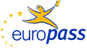   Curriculum vitae                       EuropassInformaţii personaleNume / PrenumeBĂDESCU MIHAIAdresăStr. Mihail Sebastian nr.31, Sector  5, Bucureşti, România;Telefon  Mobil:   0722437474E-mailbadescu.vmihai@gmail.comCetaţenia RomânăData naşterii11 octombrie  1961SexMasculinExperienţa profesională1. Perioada   2018- prezentFuncția sau postul ocupatDirector Școala doctorală ”Drept”/Profesor universitar titular/Conducător de doctorat (domeniul “Drept”)/Profesor universitar asociatActivități și responsabilități principaleCursuri/seminare /Îndrumare/coordonare/ teze de doctorat/lucrări de licențăNumele și adresa angajatorului Academia de Studii Economice, Bucureşti/ Academia de Poliție ”Alexandru Ioan Cuza”/Colegiul Național de Afaceri InterneTipul activităţii sau sectorul de activitate Management didactic/ Activităţi didactice şi de cercetere ştiinţifică2. Perioada 2016-2017Funcția sau postul ocupatProfesor universitar/Conducător de doctorat (domeniul “drept”)/Profesor universitar asociat        Numele și adresa angajatoruluiAcademia de Studii Economice București/ Academia de Poliție ”Alexandru Ioan Cuza”/ Universitatea „Titu Maiorescu”, Bucureşti/ Universitatea “Spiru Haret”,  Facultatea de Ştiinţe Juridice, Economice şi Administrative, Craiova. Tipul activităţii sau sectorul de activitateActivităţi didactice şi de cercetare ştiinţifică3. Perioada  08.01.2015 - 24.01.2016Funcţia sau postul ocupatŞef serviciu (Serviciul Strategii, Reglementări şi Standarde Operaţionale)Activităţi şi responsabilităţi principaleNumele şi adresa angajatoruluiMinisterul Afacerilor Interne, Direcţia Generală Management Operaţional – Bucureşti, Piaţa Revoluţiei nr. Tipul activităţii sau sectorul de activitateManagement4. PerioadaFuncţia sau postul ocupat  13.05.2014 - 07.01.2015Numele şi adresa angajatorului Ministerul Afacerilor Interne, Institutul de Studii pentru Ordine Publica Tipul activităţii sau sectorul de activitate                        5.Perioada                      Funcţia sau postul ocupat19.03.2013 - 12.05.2014Rector al Academiei de Poliţie „Alexandru Ioan Cuza”, BucureştiNumele şi adresa angajatorului Ministerul Afacerilor Interne,  Academia de Poliţie „Alexandru Ioan Cuza”Tipul activităţii sau sectorul de activitateActivitate didactică managerială.6. PerioadaFuncţia sau postul ocupat  18.03.2013Director general adjunctActivităţi şi responsabilităţi principaleNumele şi adresa angajatorului Ministerul Afacerilor Interne,  Direcţia Generală Juridică.  Tipul activităţii sau sectorul de activitateActivitate managerială.7. PerioadaFuncţia sau postul ocupat  2012 (27.08)- 2013 (17.03)  Director generalNumele şi adresa angajatorului Ministerul Administraţiei şi Internelor,  Direcţia Generală Juridică   Tipul activităţii sau sectorul de activitateActivitate managerială.8. PerioadaFuncţia sau postul ocupat2011 (27.06) - 2012( 26.08.)Şef Serviciu (Serviciul Contencios)Numele şi adresa angajatorului Ministerul Administraţiei şi Internelor,  Direcţia Generală Juridică Tipul activităţii sau sectorul de activitateActivitate managerială9. Perioada                         Funcţia sau postul ocupat 2011(03.02.-26.06.)  Director general adjunctNumele şi adresa angajatoruluiMinisterul Administraţiei şi Internelor,  Direcţia Generală JuridicăTipul activităţii sau sectorul de activitateActivitate managerială.10. Perioada  2010 (08.11) – 2011 (02.02) ) la dispoziţia conducerii MAI (ca urmare a reorganizării   Academiei de Poliţie „Al. I. Cuza”).Numele şi adresa angajatoruluiMinisterul Administraţiei şi Internelor     11. Perioada2005 (01.05)-2010 (07.11)                     Funcţia sau postul ocupatProrectorNumele şi adresa angajatoruluiMinisterul Administraţiei şi Internelor, Academia de Poliţie „Alexandru Ioan Cuza”Tipul activităţii sau sectorul de activitateActivitate managerială12. Perioada2003 (01.10) – 2005 (30.04)Funcţia sau postul ocupatDirector generalNumele şi adresa angajatoruluiMinisterul Administraţiei şi  Internelor (M.A.I.), Direcţia Generală Reglementări Juridice şi Contencios (D.G.R.J.C.);Tipul activităţii sau sectorul de activitateActivitate managerială13. Perioada2003 (05.07-30.09)Funcţia sau postul ocupatconsilier al ministrului;Numele şi adresa angajatoruluiMinisterul Administraţiei şi Internelor, Cabinetul ministrului;Tipul activităţii sau sectorul de activitateconsilierea ministrului administraţiei şi internelor pe problematica juridică;14. Perioada:   2003 (15.05-04.07) Funcţia sau postul ocupat   consilier al secretarului de stat;Numele şi adresa angajatoruluiMinisterul de Interne, Conducerea ministerului;Tipul activităţii sau sectorul de activitateconsilierea secretarului de stat pentru relaţii internaţionale, integrare europeană şi relaţia cu Parlamentul;15. Perioada:1990-prezent Funcţia sau postul ocupat• cadru didactic titular, dupăcum urmează:1990-1994 – preparator universitar1994-1998 – asistent universitar1998-2002 – lector universitar2002-2005 – conferenţiar universitar2005 -prezent – profesor universitar  2009 -prezent– conducător de doctorat (domeniul „drept”)discipline de învăţământ:Teoria generală a dreptuluiDrept constituţional şi instituţii politice Contencios constituţionalContencios administrativFilosofia dreptuluiDreptul Uniunii EuropeneDrept parlamentarProtecţia juridică a drepturilor omuluiIntroducere în studiul dreptuluiGlobalizare şi securitateDiplomaţie şi securitate.conducerea (susţinerea) cursurilor (prelegerilor), seminarelor şi lucrărilor practice; elaborarea de cursuri, monografii, manuale universitare, studii şi articole de specialitate; elaborare planuri de învăţământ şi programe analitice;îndrumarea şi coordonarea activităţii preparatorilor, asistenţilor şi lectorilor universitari;acordarea de consultaţii studenţilor;desfăşurarea activităţilor specifice în calitate de îndrumător de grupă;participări la activităţi de cercetare ştiinţifică, sesiuni şi comunicări ştiinţifice;îndrumare şi coordonare a lucrărilor de diplomă (licenţă) absolvire cursuri postuniversitare, lucrări de disertaţie (master); participarea în comisii de examinare a studenţilor  în vederea promovării examenelor, în comisii pentru ocuparea unor posturi didactice prin concurs, în comisii de  doctorat (examene, referate, susţinere a tezei de doctorat, abilitare conducere de doctorat).Numele şi adresa angajatorului●  Academia de Studii Economice , Bucureşti; ● Academia Română:Institutul de Cercetări Juridice „Acad. Andrei Rădulescu”, Institutul de Filosofie şi Psihologie „Constantin Rădulescu – Motru”; ● Institutul Diplomatic Român; ● Academia de Poliţie „Alexandru Ioan Cuza” :          ● Facultatea de Drept, Catedra de Drept Public şi Relaţii Internaţionale/ Departamentul de Drept Public;       ●   Colegiul Naţional de Afaceri Interne; - Universitatea „Nicolae Titulescu”, Bucureşti, Facultatea de Drept; - Universitatea „Spiru Haret” Bucureşti, Facultatea de Drept şi Administraţie Publică Râmnicu Vâlcea şi Facultatea de Ştiinţe Juridice, Economice şi Administrative, Craiova; - Agenţia Naţională a Funcţionarilor Publici; - Universitatea “Titu Maiorescu”, Bucureşti; - Institutul National de Administraţie.                          Tipul activităţii sau sectorul de activitate  Activitate didactică16. Perioada: 2005 - prezent                     17.Perioada:• Evaluator  competenţe profesionale(cod 242405 – conform Clasificării  Ocupaţiilor din România) 2010 - prezentExpert/formator – Institutul Național de Administrație/ANFP/Asociaţia Profesională a Formării în Administraţia Publică Locală „CINAQ”/ TEHNO ART SOLUTION (2012 – prezent)Expert/formator Colegiul Naţional de Afaceri Interne (2010 – prezent)Membru CNATDCU – Comisia de Științe Juridice (2018 – 2020)Educaţie şi formarePerioada2016Calificarea/diploma obținutăCertificat de absolvireDisciplinele principale studiate/competențe profesionale dobânditePregătirea programului/stagiului de formare;Pregătirea formării practice;Realizarea activităţilor de formare;Evaluarea participanţilor la formare;Evaluarea programului/stagiului de formare.Numele și tipul instituției de învățământ /furnizorului de formare- Ministerul Muncii, Familiei, Protecţiei Sociale şi Persoanelor Vârstnice;- Ministerul Educaţiei Naţionale şi Cercetării Ştiinţifice.Nivelul în clasificarea națională sau internaționalăProgramul de perfecţionare pentru ocupaţia FORMATOR (cod COR 242401)Perioada 2014Calificarea/diploma obținutăCertficat de atestare a competențelor profesionale Numele și tipul instituției de învățământ /furnizorului de formareMinisterul Educației Naționale Academia Națională de Informații ,,Mihai Viteazul”Nivelul în clasificarea națională sau internaționalăProgramul postuniversitar de formare și dezvoltare profesională continuă: Colegiul Național de Informații în domeniul” Științe militare, Informații și Ordine Publică.”Perioada 2013                Calificarea / diploma obţinută Certificat de absolvireNumele şi tipul instituţiei de învăţământ / furnizorului de formareMinisterul Dezvoltării Regionale şi Administraţiei Publice Agenţia Naţională a Funcţionarilor PubliciNivelul în clasificarea naţională sau internaţionalăProgramul de formare Specializată pentru ocuparea unei funcţii publice, corespunzătoare categoriei înalţilor funcţionari publiciPerioada2010                Calificarea / diploma obţinutăCertificat de absolvireDisciplinele principale studiate / competenţe profesionale dobânditeNumele şi tipul instituţiei de învăţământ / furnizorului de formare Ministerul Afacerilor Externe, Institutul Diplomatic RomânNivelul în clasificarea naţională sau internaţională Programul de perfecţionare în domeniul relaţiilor internaţionalePerioada2009                Calificarea / diploma obţinutăDiplomă de studii postuniversitare de specializareDisciplinele principale studiate / competenţe profesionale dobânditeTendinţe şi evoluţii ale mediului afacerilor interne; Analiza fenomenului infracţional; Managementul situaţiilor de criză şi a celor de urgenţă;Numele şi tipul instituţiei de învăţământ                          /furnizorului de formareMinisterul Educaţiei Cercetării şi Inovării, Academia de Poliţie „Alexandru Ioan Cuza”, Colegiul     Naţional de Afaceri Interne    Nivelul în clasificarea naţională sau internaţională Studii postuniversitare de specializare – Managementul Afacerilor Interne   Perioada  2007Calificarea / diploma obţinută  Certificat de absolvireDisciplinele principale studiate / competenţe profesionale dobândite  Geolopolitică şi Geostrategie, Politici şi strategii de securitate, Teoria relaţiilor internaţionale/Specialist în securitate şi bună guvernareNumele şi tipul instituţiei de învăţământ / furnizorului de formare  Ministerul Educaţiei, Cercetării şi Tineretului  Ministerul Apărării  Universitatea Naţională de apărare ,,Carol I” – Colegiul Naţional de ApărareNivelul în clasificarea naţională sau internaţională  Cursuri postuniversitare de perfecţionare în domeniul securităţii şi apărării – Specializarea ,,Securitate şi bună guvernare” Perioada 2006-2014Calificarea / diploma obţinută Doctor in filosofieDisciplinele principale studiate / competenţe profesionale dobânditeSpecialitatea:„Filosofia dreptului”Numele şi tipul instituţiei de învăţământ / furnizorului de formareAcademia Română, Institutul de Filosofie şi Psihologie „Constantin Rădulescu – Motru”Nivelul în clasificarea naţională sau internaţională Studii doctoralePerioada1996-2000Calificarea / diploma obţinutăDoctor în drept;    Disciplinele principale studiate / competenţe profesionale dobânditeSpecialitatea: „Teoria dreptului”Numele şi tipul instituţiei de învăţământ / furnizorului de formareUniversitatea Bucureşti, Facultatea de DreptNivelul în clasificarea naţională sau internaţională Studii doctoralePerioada1992-1993   Calificarea / diploma obţinutăCertificat de absolvireDisciplinele principale studiate / competenţe profesionale dobânditeŞtiinţe poliţieneştiNumele şi tipul instituţiei de învăţământ / furnizorului de formareAcademia de Poliţie „Alexandru Ioan Cuza”Nivelul în clasificarea naţională sau internaţionalăCursuri postuniversitare,Perioada1990-1997    Calificarea / diploma obţinutăDiplome de absolvireDisciplinele principale studiate / competenţe profesionale dobânditePsiho-pedagogie, management, elaborare şi sistematizare normativă, drepturile omului şi drept umanitar;Nivelul în clasificarea naţională sau internaţionalăCursuri de specializare,Perioada1985-1990   Calificarea / diploma obţinutăDiplomă de licenţăDisciplinele principale studiate / competenţe profesionale dobânditeŞtiinţe juridiceNumele şi tipul instituţiei de învăţământ / furnizorului de formareUniversitatea Bucureşti, Facultatea de DreptNivelul în clasificarea naţională sau internaţionalăStudii universitare de licenţă,Perioada1980-1983Calificarea / diploma obţinutăDiplomă de ofiţerNumele şi tipul instituţiei de învăţământ / furnizorului de formareŞcoala Militară de Ofiţeri Activi a Ministerului de Interne, BucureştiPerioada1976-1980Calificarea / diploma obţinutăDiplomă de bacalaureatNumele şi tipul instituţiei de învăţământ / furnizorului de formareLiceul teoretic „Radu Greceanu”, Slatina;Nivelul în clasificarea naţională sau internaţionalăStudii preuniversitareCompetențepersonaleLimba maternălimba românăLimbi străine cunoscuteLimba francezăLimba englezăCompetențe de comunicarebune calități de comunicare dobândite de-a lungul carierei, la catedră, în cadrul cursurilor, prelegerilor și seminariilor susținute cu studenții, masteranzii și doctoranziibune abilități de comunicare dobândite în calitate de purtător de cuvânt, ori la susținerea – în diverse împrejurări instituționale – unor poziții, puncte de vedere (de exemplu, susținerea în comisii parlamentare a unor proiecte de acte normative)bun negociator, calitate dobândită în diverse împrejurări profesionale (negocieri contracte, negocieri sindicale, negocieri interministeriale privind diverse proiecte de acte normative etc.)Competențe organizaționale/managerialecapacitate de evaluare, analiză şi sinteză;aptitudini manageriale (organizatorice, decizionale, de prevedere, conducere, coordonare, evaluare și control) dobândite prin prisma atribuțiilor manageriale pe care le-am exercitat și prin cursurile de formare/perfecționare la care am participatdeschidere pentru lucrul în echipăoperativitate în luarea deciziilorreceptivitate și sociabilitateCompetențe dobândite la locul de muncăbună cunoaștere a procesului de elaborare și sistematizare normativă, atât din punct de vedere teoretic – prin prisma disciplinelor în care sunt specializat (Teoria generală a dreptului și Drept constituțional) -, cât și din punct de vedere practic, în exercitarea atribuțiilor funcționale în calitate de șef serviciu, director general adjunct, director general (toate într-o direcție generală juridică) loialitate instituțională rezistență la efort fizic și intelectual, la stres, la situații complexe și      cu frecvente schimbăriCompetențe informaticeutilizare PC – mediu Windows/perifericebune cunoștințe de editare foto (dobândite ca fotograf amator)Competențe și abilități socialespirit de observațieabilități cognitive de organizare a informațiilor, de analiză și înțelegere scrisă și verbală inițiativă și perseverențăobiectivitate și exigențăseriozitateaptitudini sociale de coordonare si persuasiunecapacitate de analiză și sintezăcomportament adecvat normelor acceptate și practicate în societate (limbaj, vestimentație, reguli de politețe)Competențe pedagogicedeschidere către nougândire și spirit criticebună stăpânire a metodelor de predare și evaluare necesare realizării obiectivelor pedagogiceempatiepunctualitateTrăsături psihice şi de personalitate  stabilitate comportamentală;flexibilitate in gândirie;gândire analitică, conceptuală şi de sintezăAlte competenţe și                  aptitudini               conducător de doctorat (domeniul „Drept”);coordonator cursuri postuniversitare şi de masterat;redactor-şef ,Revista de studii şi cercetări juridice , PRO PATRIA LEX;membru asociat al Asociaţiei Profesionale ,,Colegiul Consilierilor  Juridici  Bucureşti”;mediator autorizat (suspendat).Permis de conducere                                 • Categoria B (1983)              Informații   suplimentare                                      Publicații 46 de cărți/cursuri universitare/monografii și peste 200 de articole, studii, comunicări științifice                    Congrese/conferințe                               internaționaleCongresul I.V.R. (Filosofia dreptului și filosofie socială) –  participări Suedia, Polonia, Spania, Brazilia, Germania, China, Africa de Sud, S.U.A.,Insulele Azore, Elveția.participări la diverse conferințe naționale și internaționale (domeniul ”drept”)DistincțiiOrdinul „Meritul militar”, clasa a III-a (Preşedintele României, 1998) ;„Certificat de conducător distins pentru contribuţii remarcabile aduse Teoriei dreptului” (Institutul Autobiografic American, 2002);„Omul anului  (Institutul Autobiografic American, 2003);Ordinul Naţional „Serviciul Credincios” în gradul de Cavaler (2004);Semnul onorific „În Serviciul Patriei” (2005; 2009);Ordinul Naţional „Serviciul Credincios” în grad de „Ofiţer” (2012);“Emblema de Onoare” a Ministerului Afacerilor Interne (2016);Titlul onorific’’Membrum Senatus Honorificus’’(2016).AfilieriştiinţificeAcademia Oamenilor de Știință din România – membru titular, vicepresedinte al Secției de Filosofie, Psihologie, Teologie și Jurnalism;Asociația Internațională de Filosofie a Dreptului și Filosofie Socială (I.V.R.) – membru;Asociația Română de Drept Constituțional – președinte executiv interimar;Asociația Română de Filosofie a Dreptului – secretar științific;Asociația Română de Științe Penale – membru.Societatea Română de Drept European – membru